Publicado en Sant Cugat del Vallès el 25/09/2018 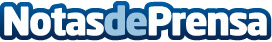 La tapa del Restaurante La Plaça vuelve a marcar la diferencia en el 'Sant Cugat va de Tapes'Con un total de más de 3.000 tapas servidas, El 'Meloso de Ternera' del Restaurante La Plaça ha tenido una valoración y una aceptación muy positiva por parte de los ciudadanos de Sant Cugat durante la ruta de tapas organizada por Estrella DammDatos de contacto:e-deon.netComunicación · Diseño · Marketing931929647Nota de prensa publicada en: https://www.notasdeprensa.es/la-tapa-del-restaurante-la-placa-vuelve-a_1 Categorias: Gastronomía Cataluña Entretenimiento Restauración Consumo http://www.notasdeprensa.es